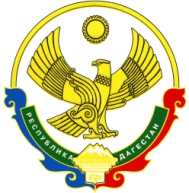 РЕСПУБЛИКА  ДАГЕСТАНАДМИНИСТРАЦИЯ МУНИЦИПАЛЬНОГО РАЙОНА «БУЙНАКСКИЙ РАЙОН»МУНИЦИПАЛЬНОЕ БЮДЖЕТНОЕ ОБЩЕОБРАЗОВАТЕЛЬНОЕ УЧРЕЖДЕНИЕ«ЧИРКЕЙСКИЙ  ОБРАЗОВАТЕЛЬНЫЙ ЦЕНТР  ИМ. А.ОМАРОВА»368219, Республика Дагестан, Буйнакский район, с. Чиркей, ул. Имама Шамиля 30, тел.: 8 (988) 297  55  55,адрес: www.chirkey.dagestanschool.ru, e-mail: chirkeyschool@yandex.ru№  _____					                                   « __ __» ___     ___ 2020г.           П Р И К А Зпо МБОУ «Чиркейский образовательный центр им. А. Омарова»«Об особенностях организации работы образовательных организаций в условиях сохранения рисков распространения COVID-19 до 01.01.2021 г.» На основании Постановления Главного государственного санитарного врача РФ от 30 июня 2020 г. N 16 "Об утверждении санитарно-эпидемиологических правил СП 3.1/2.4.3598-20 "Санитарно-эпидемиологические требования к устройству, содержанию и организации работы образовательных организаций и других объектов социальной инфраструктуры для детей и молодежи в условиях распространения новой HYPERLINK "http://ivo.garant.ru/document/redirect/74336682/0"коронавируснойHYPERLINK "http://ivo.garant.ru/document/redirect/74336682/0" инфекции (COVID-19)"Приказываю:1.Открыть образовательную организацию 1 сентября 2020 года.2.Уведомить Роспотребнадзор об открытии организации не позднее 31.08.2020 года.3.Уведомить родителей (законных представителей) об открытии организации.4.Провести 1 сентября «линейку», посвященную Дню Знаний для обучающихся первых и одиннадцатых  классов, с учетом соблюдения социальной дистанции. Определить время начала «линейки» для первых классов  и 11 классов 09.00 часов. Ответственность возложить на заместителя директора по ВР Магомедову Ш.Б.5.Провести 1 сентября классные часы для обучающихся 1-11 классов в учебных кабинетах. Определить график проведения классных часов. (Приложение 2). Ответственность возложить на заместителя директора по ВР Магомедову Ш.Б.6.Обеспечить организацию впуска обучающихся и сотрудников образовательного центра  01.09.2020 года (Приложение 3), на период с 02.09.2020 года по 01.01.2021 года (Приложение 1):6.1.Организовать три   входа в здание.6.2. Обеспечить время  входа  обучающихся  в здание образовательного центра в соответствии с графиком.6.3.Обеспечить  впуск классов  через вход, отведенный для каждого конкретного класса.6.4.Обеспечить вход сотрудников образовательного центра через вход № 1.6.5. Организовать при входе в здание образовательного центра  ежедневно для всех, воспитанников ДО, обучающихся и педагогических работников  обработку рук антисептическим  средством и термометрию бесконтактным термометром.6.6.Назначить мед .работника Ахмедзиявдинову А.А., инспектора по охране труда Омарову У.И для проведения термометрии  каждого учащегося  при входе в здание.6.7.Назначить дежурного воспитателя для проведения термометрии  каждого воспитанника ДО при входе в здание.6.8..Вменить в обязанности мед .работника Ахмедзиявдиновой А.А., инспектора по охране труда Омаровой У.И занесение результатов «утреннего фильтра» обучающихся в «Журнал термометрии учащихся».6.8.Вменить в обязанности мед. работника Ахмедзиявдиновой А.А., инспектора по охране труда Омаровой У.И занесение результатов «утреннего фильтра» сотрудников образовательного цетра в «Журнал термометрии работников».6.9. Вменить в обязанности дежурного воспитателя занесение результатов «утреннего фильтра» воспитанников ДО в «Журнал термометрии воспитанников ДО».6.10.Вменить в обязанности дежурного воспитателя занесение результатов «утреннего фильтра» работников ДО в «Журнал термометрии работников ДО».6.10.Организовать сопровождение обучающихся классным руководителем в закрепленный за классом кабинет(Приложение 4).6.11. Организовать сопровождение воспитанников ДО воспитателем группы в закрепленный за группой кабинет.6.12.Изолировать сотрудников образовательного центра, воспитанников ДО и обучающихся, в случае выявления у них признаков инфекционных заболеваний(респираторных, кишечных, имеющих температуру тела 37,1 градус и выше).Изоляция проводится с момента выявления указанных признаков до приезда бригады скорой медицинской помощи либо прибытия родителей(законных представителей).Изоляция сотрудников  образовательного центра осуществляется в комнате для учителей.7. Установить режим занятий обучающихся в образовательной организации:7.1.Организовать проведение обучения в первую и вторую  смену. 7.2. Определить продолжительность урока 40 минут.7.3.Определить время начала учебных занятий для обучающихся 9 -11   классов с 7.30 часов; для обучающихся 7.8 классов с 7.45часов, для обучающихся 5.6 классов с.8.00часов; для обучающихся 1 классов с 8.30 часов.7.4.Утвердить следующее расписание звонков (Приложение 5).7.5.Закрепить за каждым классом отдельный учебный кабинет, в котором дети обучаются по всем предметам, за исключением занятий, требующих специального оборудования: физическая культура, технология, информатика. 7.6.Организовать проведение занятий физической культурой на открытом воздухе с учетом погодных условий.7.7.Выводить организованно обучающихся по завершении учебных занятий. Ответственность возложить на учителей , проводящих последний урок в каждом конкретном классе.8. Обеспечить организацию питания обучающихся8.1.Осуществлять  прием пищи по отдельному графику (Приложение 6)8.2.Обеспечить сопровождение обучающихся  в столовую ответственным учителем.8.3.Обеспечить прием пищи в столовой с соблюдением дистанции между классами.8.4.Обеспечить ответственным учителем контроль за обработкой рук антисептическим  средством перед посещением столовой.8.5.Организовать сопровождение ответственным учителем обучающихся по завершении приема пищи, в закрепленный за ним классный кабинет.9.Обеспечить питьевой режим посредством использования  и индивидуальных пластиковых бутылок.10.Организовать проведение противоэпидемических мероприятий:10.1. Провести уборку всех помещений с применением моющих и дезинфицирующих средств и очисткой вентиляционных решеток (далее - генеральная уборка) непосредственно перед началом функционирования организации;10.2.Обеспечить  наличие кожных антисептиков при входе в организацию, помещения для приема пищи,  туалетные комнаты ДО;10.3.Проводить ежедневную влажную уборку помещений с применением дезинфицирующих средств с обработкой всех контактных поверхностей. Ответственность возложить на зам. директора по ВР Магомедову Ш.Б, и зам директора по ДО Казимагомедову З.М..;10.4. Проводить генеральную уборку не реже одного раза в неделю. Ответственность возложить на заместителя директора по ВР Магомедову Ш.Б, и зам директора по ДО Казимагомедову З.М..10.5. Обеспечить  постоянное наличие в санитарных узлах  ДО для детей и сотрудников мыла, а также кожных антисептиков для обработки рук. Ответственность возложить на заместителя директора по ДО Казимагомедову З.М.;10.6.Обеспечить проведение после каждого урока  проветривание помещений учебного заведения.10.7.Обеспечить проведение после занятий проветривание помещений учебного заведения.10.8.Организовать работу сотрудников пищеблока образовательного центра с использованием средств индивидуальной защиты.10.9.Обеспечить обработку обеденных столов до и после каждого приема пищи с использованием моющих и дезинфицирующих средств.10.10.Дезинфицировать столовую и чайную посуду, столовые приборы после каждого использования путем погружения в дезинфицирующий раствор с последующим мытьем и высушиванием.11.Разрешить посещение образовательной организации воспитанниками ДО, обучающимися и сотрудниками образовательного центра, перенесшими заболевание ,и (или) в случае, если ребенок или сотрудник были в контакте с больным COVID 19, при наличии медицинского заключения врача об отсутствии медицинских противопоказаний для пребывания в образовательной организации.12.Утвердить форму журнал термометрии учащихся и воспитанников ДО (Приложение 7).13.Утвердить форму журнала термометрии работников образовательного центра (Приложение 8).14. Утвердить форму журнал термометрии опоздавших (Приложение 9).15.Контроль за исполнением приказа оставляю за собой.      Директор образовательного центра				/Бартиханов М.М./	С приказом ознакомлены:Магомедова Ш.Б.Казимагомедова З.М.Ахмедзиявдинова А.М.